Св-19 Физика 22.05.2020Задание для обучающихся с применением дистанционных образовательных технологий и электронного обученияДата: 22.05.2020г.Группа: Св-19Учебная дисциплина:  ФизикаТема занятия: Магнитное полеФорма: лекция, практическое занятиеСодержание занятия: Вектор индукции магнитного поля. Действие магнитного поля на прямолинейный проводник с током.  Закон Ампера. Взаимодействие токов. Работа по перемещению проводника с током в магнитном поле. Действие магнитного поля на движущийся заряд. Сила Лоренца. Определение удельного заряда. Ускорители заряженных частиц.Магнитное полеКакие силы называют магнитными?Магнитное поле характеризуется магнитной индукцией.Направление вектора магнитной индукцииСвойства магнитного поляЛинии магнитной индукцииНаправление вектора магнитной индукции определяют по правилу буравчикаЗакон АмпераСилу, с которой магнитное поле действует на проводник с током, определяют по закону Ампера:Сила Ампера равна произведению вектора магнитной индукции на силу тока, длину участка проводника и на синус угла между магнитной индукцией и участком проводника.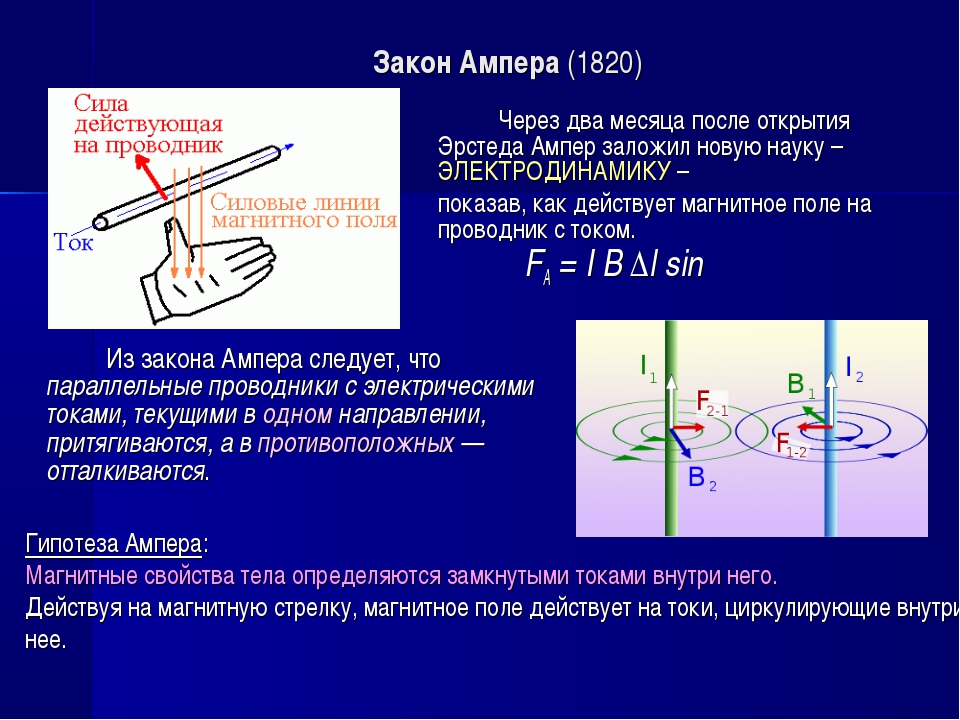 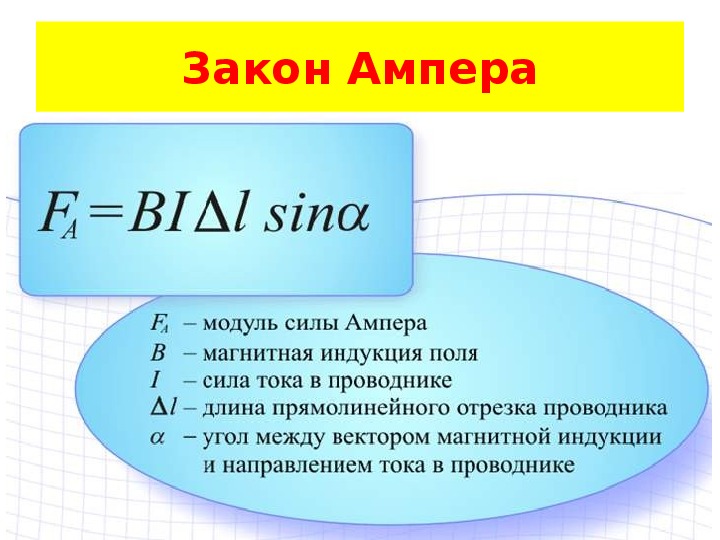 Направление силы Ампера определяют по правилу левой руки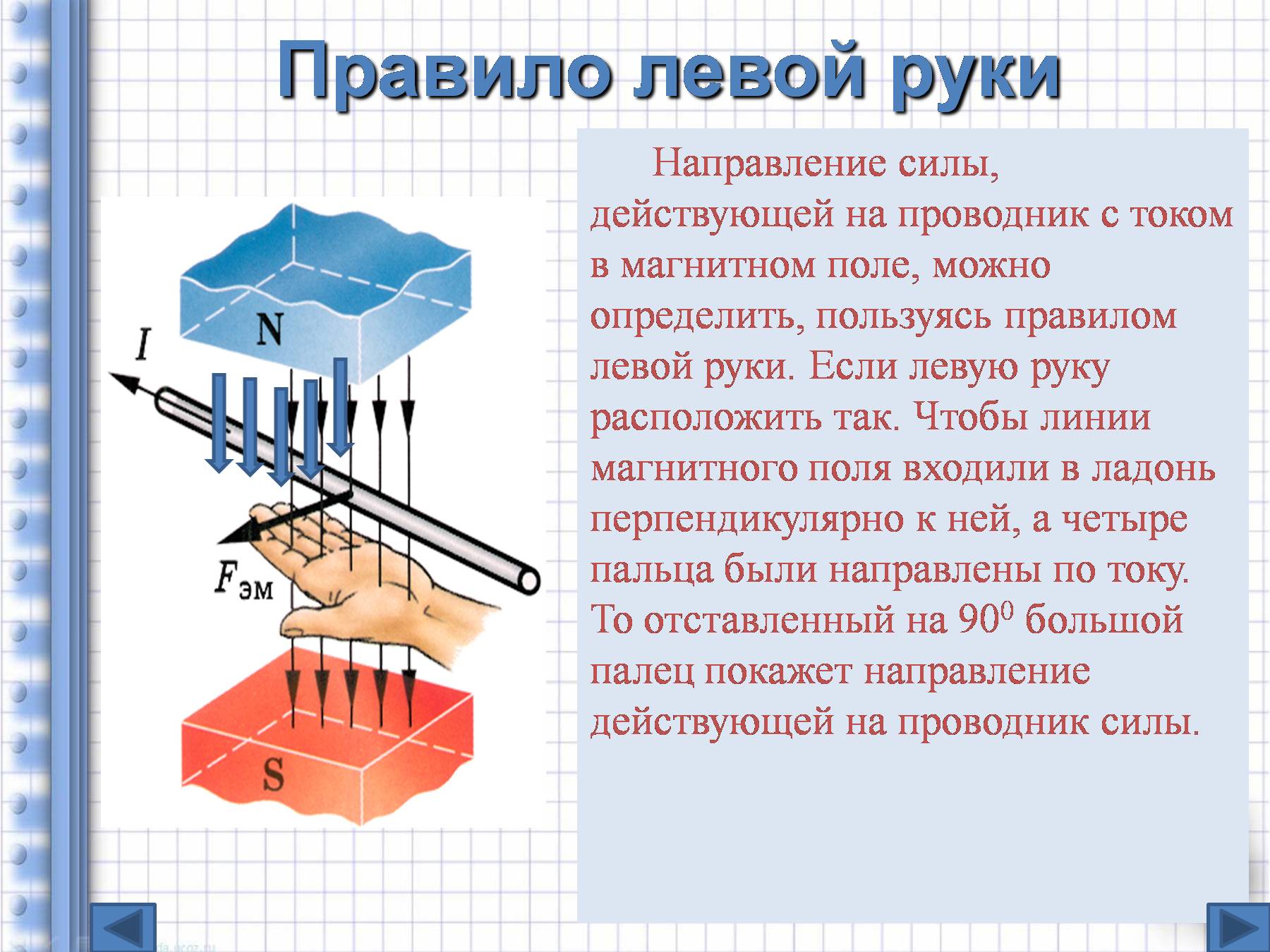 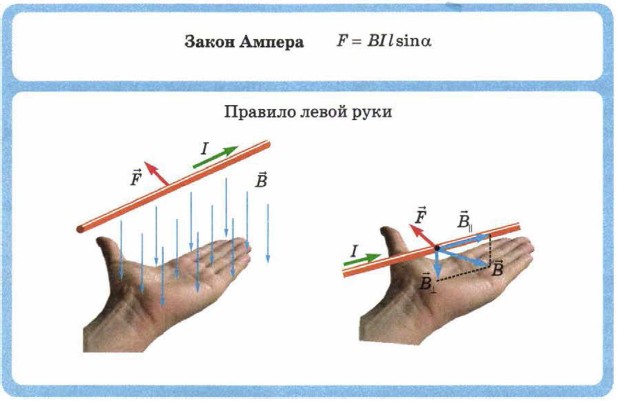 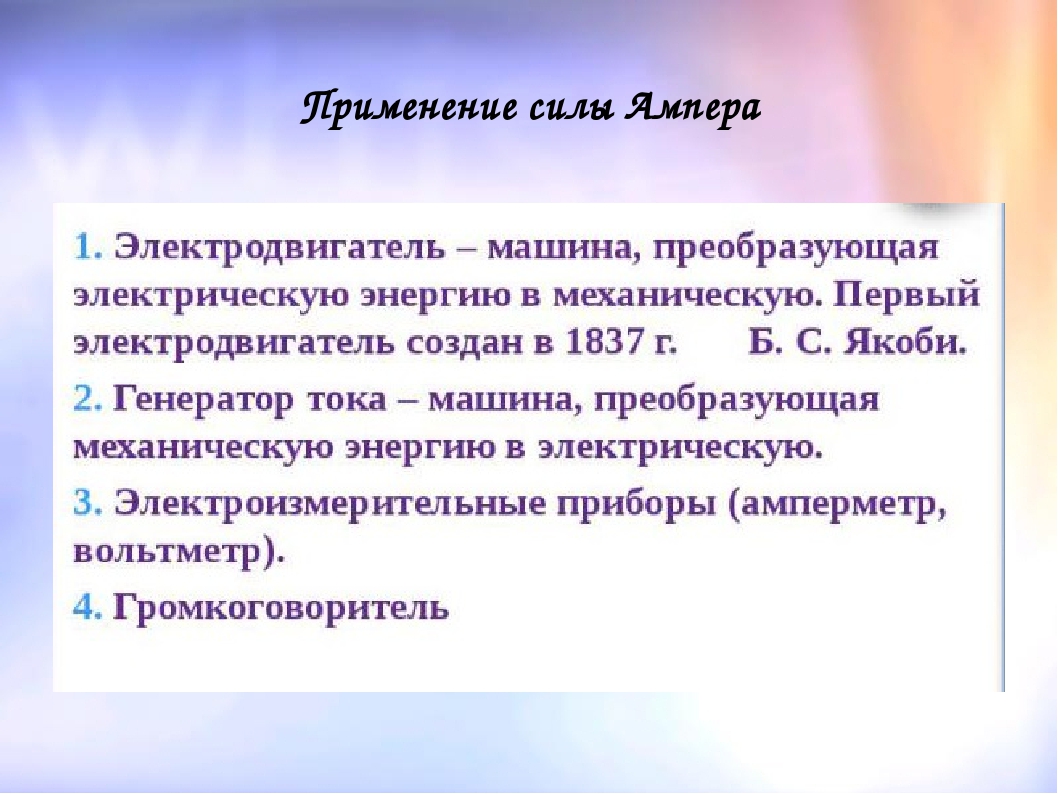 Сила Лоренца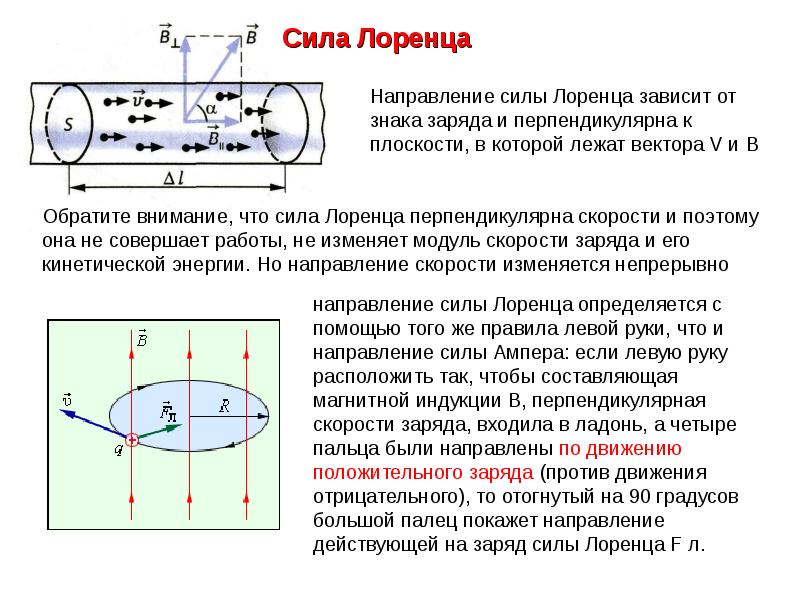 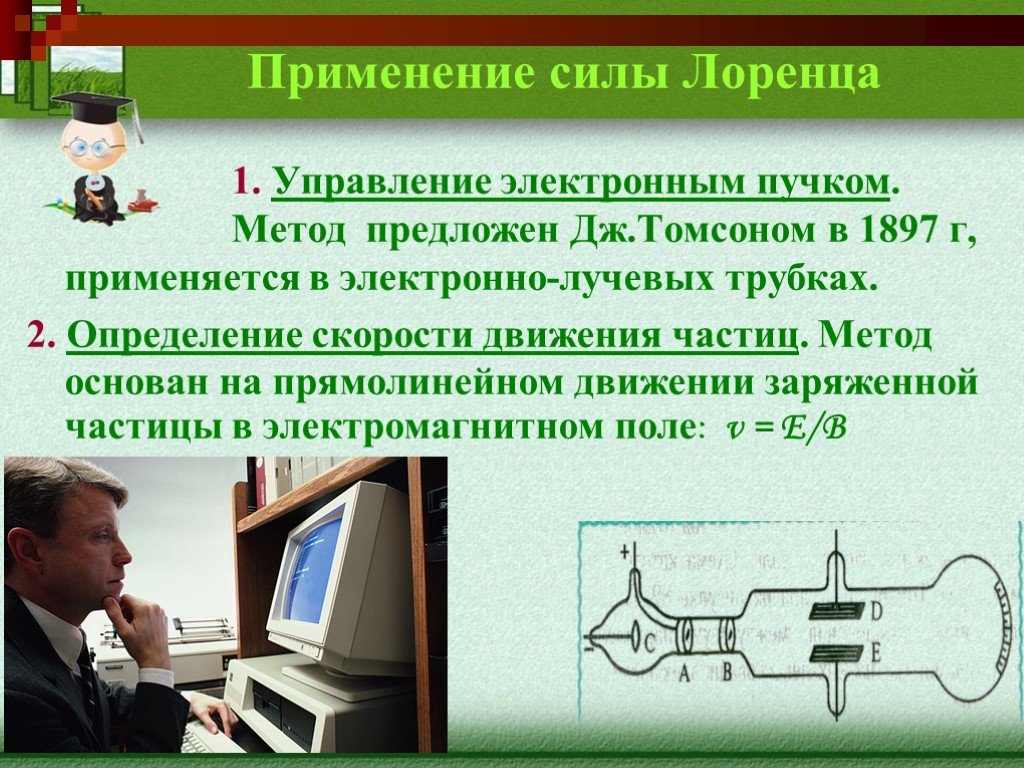 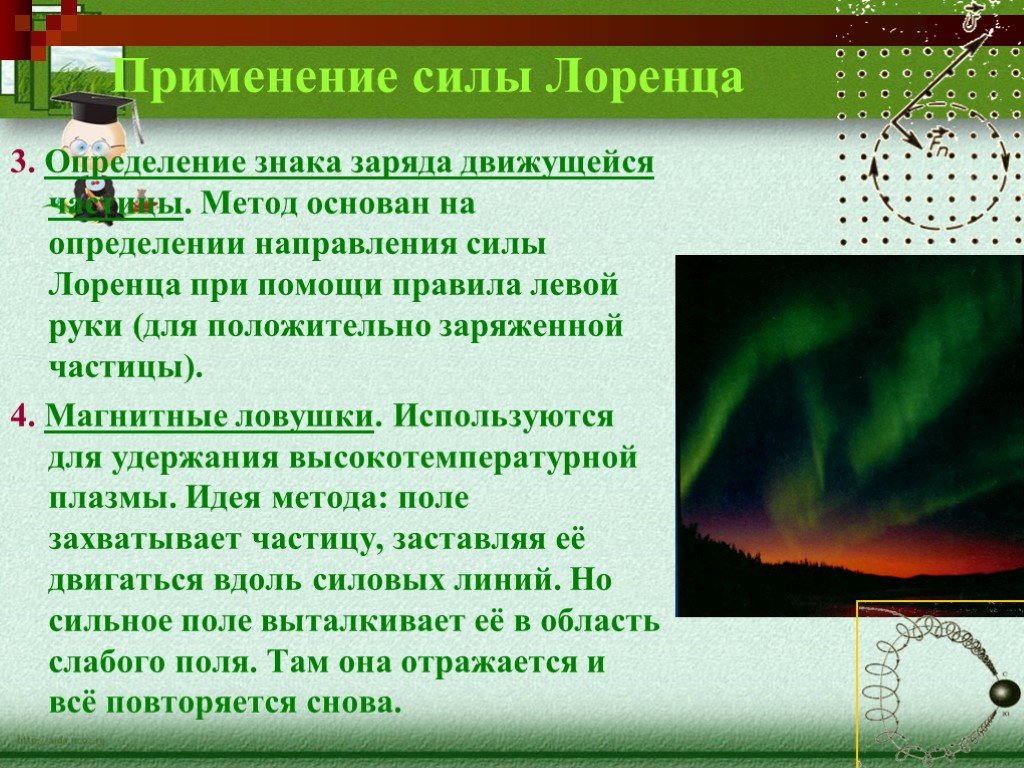 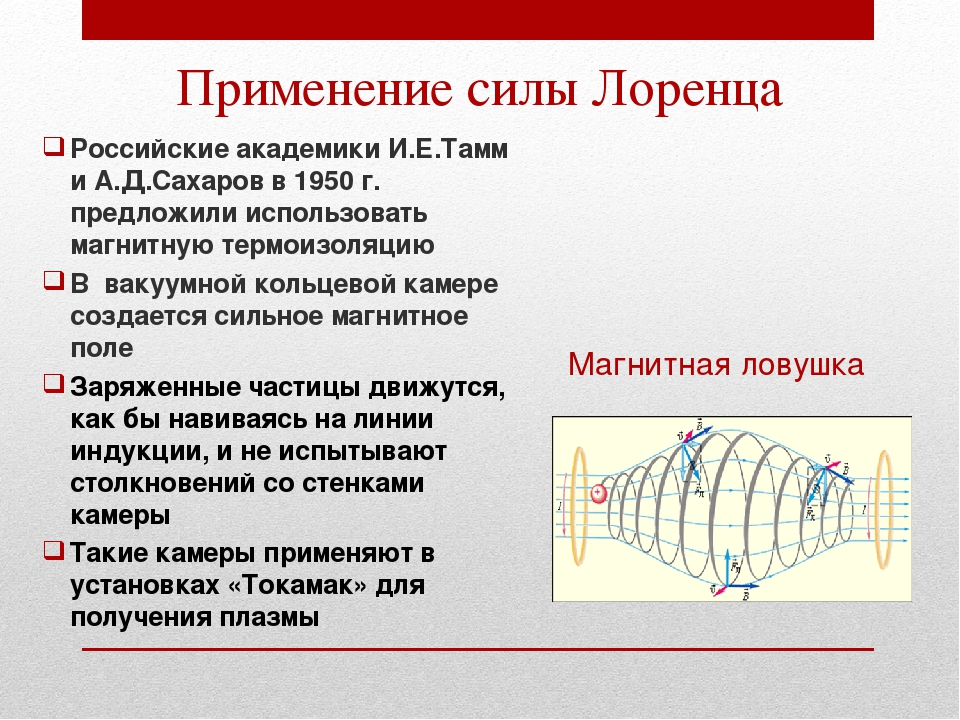 Задание:  составить конспект по вопросам. (Вопросы составлены по материалам лекции!!! В интернете ничего искать не надо!!!)Какие силы называют магнитными?Что представляет собой магнитное поле?Назовите характеристику магнитного поля. Выпишите определение; единицы измерения  и формулу для расчёта  магнитной индукции.Что принято за направление вектора магнитной индукции. Сделайте рисунокПеречислите свойства магнитного поля, включая основное (фундаментальное) свойство.Сформулируйте правило буравчика, Сделайте рисунок.Запишите закон Ампера: формулу, формулировку закона.По какому правилу определяется направление силы Ампера? Запишите правило и зарисуйте.Приведите примеры применения силы Ампера. Что называют силой Лоренца? Запишите формулу силы Лоренца. От чего зависит направление силы Лоренца?  Почему сила Лоренца не совершает работы? Запишите правило для определения силы Лоренца. Сделайте рисунок.Приведите примеры  применения силы Лоренца.Выполненные задания отправлять Черданцевой Тамаре Исаевне: tich59@mail.ru – электронная почтаWhatsApp                  +79126641840GoogleКлассЕсли вы перешли в Гугл класс, выполненное задание оформите в текстовом редакторе и прикрепите в разделе "Моя работа" в Гугл классе. Не забывайте, после выполнения работы нажать кнопку "Сдать"Срок выполнения задания: 25.05.2020.Форма отчета: Сделать фотоотчёт работы или оформите Word документ 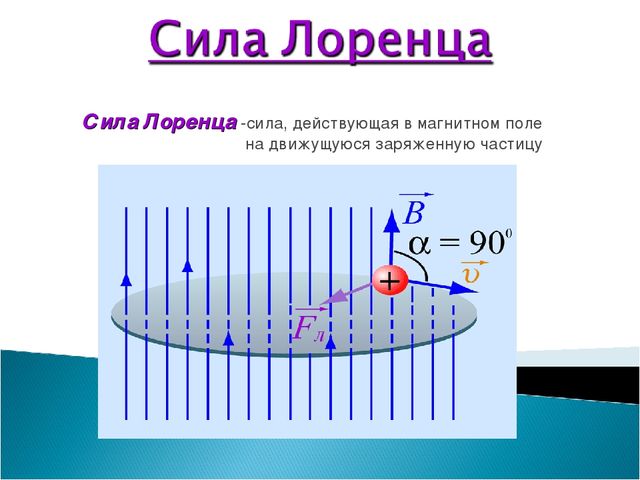 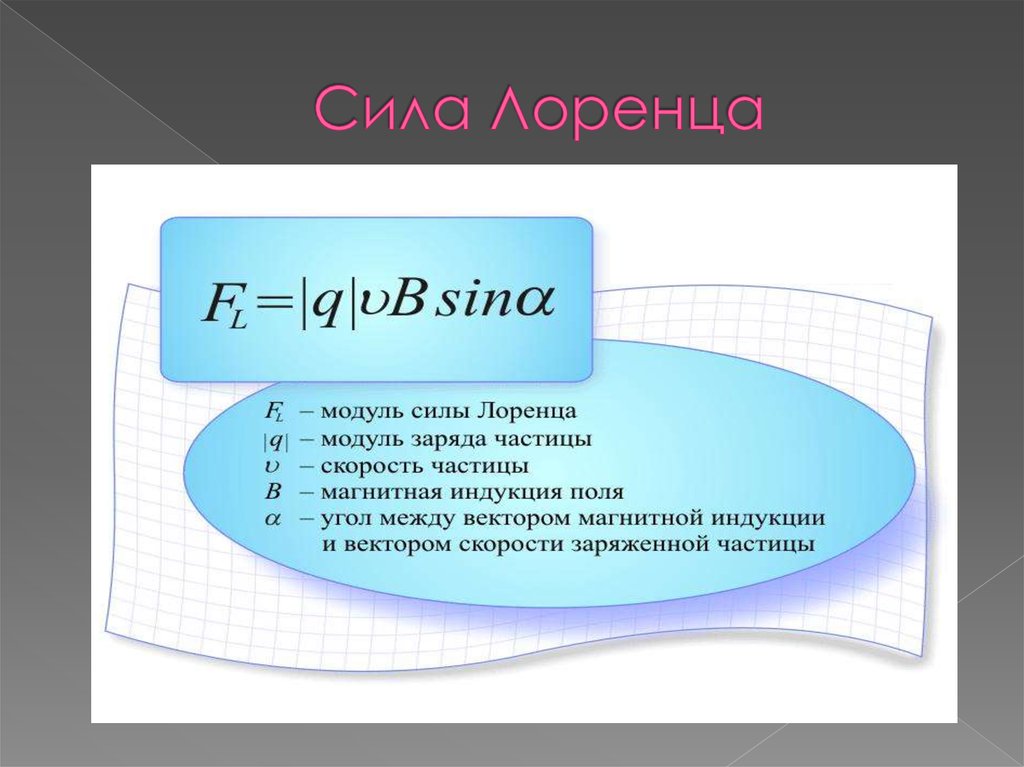 